Załącznik nr 2 do zarządzenia nr 45/2020
Prezydenta Miasta Tomaszowa MazowieckiegoSzanowni Mieszkańcy!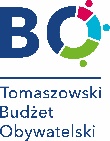 W Tomaszowie Mazowieckim została przeprowadzona inwentaryzacja źródeł ciepła. Niestety dane z niej uzyskane wskazują na poważny problem związany ze stanem i ilością palenisk węglowych. Okazuje się, że niemalże w 75 % przypadków mieszkańcy wykorzystują do ogrzewania nieruchomości piece na paliwo stałe, z czego znaczna ilość osiąga wiek ponad 10 lat. To właśnie tego typu ogrzewanie w dużej mierze przyczynia się do złego stanu powietrza w Tomaszowie Mazowieckim, jako tzw. niska emisja. 
Walka ze smogiem trwa, ale musimy podejmować bardziej skuteczne działania, zmierzające do poprawy stanu powietrza. Mam więc propozycję dla tomaszowian, aby część budżetu partycypacyjnego przeznaczyć na zielone projekty - na walkę ze smogiem. TBO to budżet mieszkańców i to Wy zdecydujcie jak ma on wyglądać i czy coś w ogóle zmieniać?							Zapraszam do wypełnienia krótkiej ankiety                       Marcin Witko   Prezydent Tomaszowa MazowieckiegoANKIETA KONSULTACYJNA(Proszę zaznaczyć znakiem „X” jedną odpowiedź)Jestem za tym, aby Tomaszowski Budżet Obywatelski:został częściowo przeznaczony na stworzenie tzw. Zielonego Budżetu Obywatelskiego 
na dotacje dla mieszkańców na wymianę źródeł ciepła,został w całości przeznaczony na stworzenie tzw. Zielonego Budżetu Obywatelskiego 
na dotacje dla mieszkańców na wymianę źródeł ciepła i inne zielone projekty, pozostał w niezmienionej formie.Wypełnione ankiety można składać w terminie 5 - 18.02. 2020 r. w następujący sposób:w wersji papierowej w następujących punktach Urzędu Miasta w Tomaszowie Maz.  ul. POW 10/16:w Wydziale Inwestycji, budynek C, I piętro, pokój nr 10,w Kancelarii Ogólnej, budynek główny, parter,w wersji elektronicznej w następującej formie:wypełniając ankietę on-line dostępną na stronie www.tomaszowskibo.pl,przesyłając skan wypełnionej ankiety na adres e-mail: tbo@tomaszow-maz.pl.  Za przeprowadzenie konsultacji odpowiedzialny jest Wydział Inwestycji Urzędu Miasta w Tomaszowie Mazowieckim: 44 724 23 11 wew. 557, tbo@tomaszow-maz.pl. 